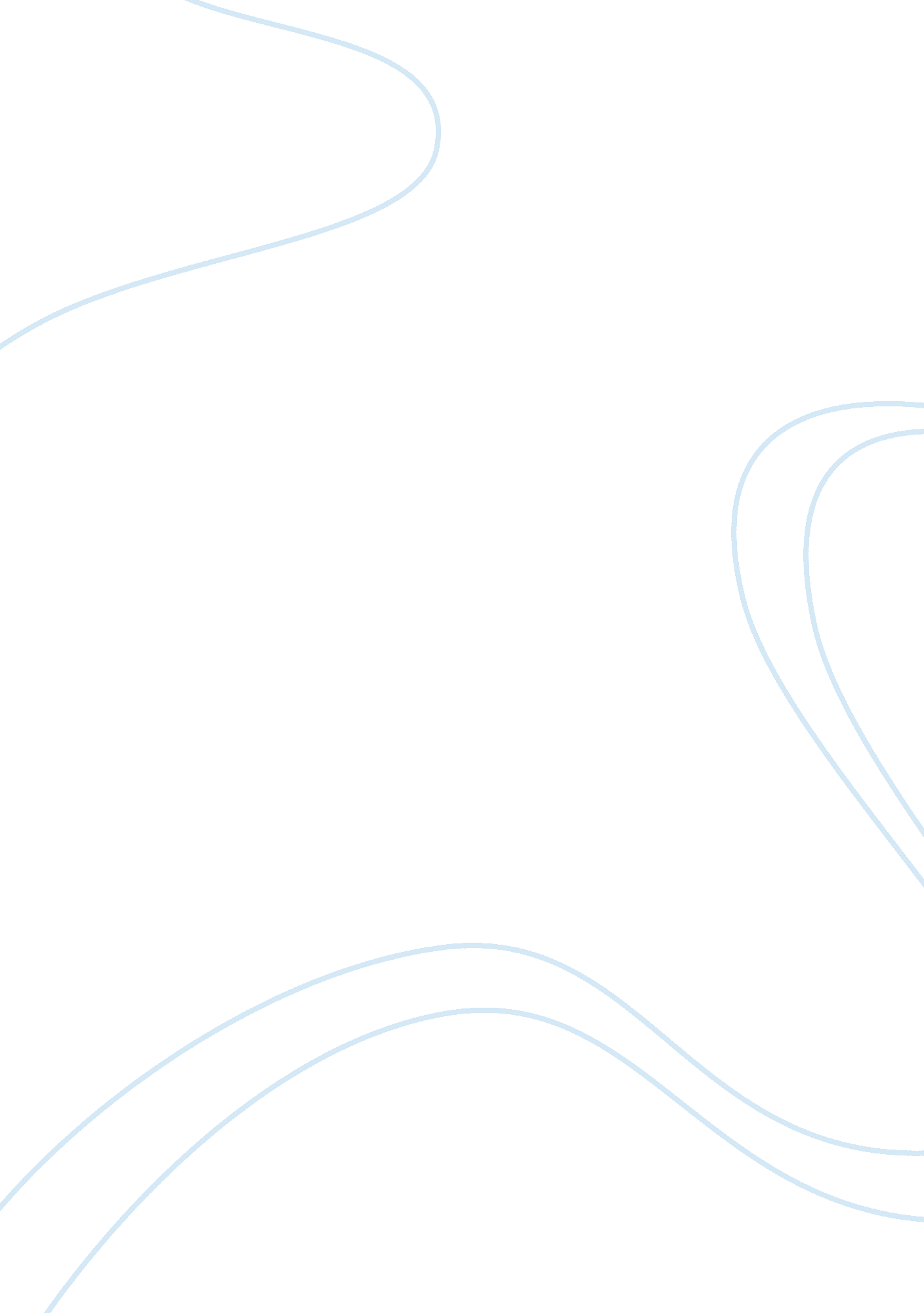 The crucible reputation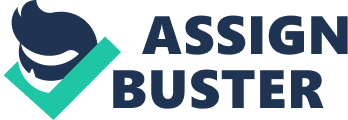 The Crucible is a 1952 drama by the American dramatist Arthur Miller. It is a dramatisation of the Salem enchantress tests that took topographic point in the Province of Massachusetts Bay during 1692 and 1693. Miller wrote the drama as a narrative to McCarthyism. when the US authorities blacklisted accused Communists. The Salem enchantress tests were a series of hearings before county tribunal tests to prosecute people accused of witchery in the counties of Essex. Suffolk. and Middlesex in colonial Massachusetts. between February 1692 and May 1693. Even though The Crucible is based on the Salem enchantress tests. they have differences such as. the relationship between John Proctor and Abigail Williams. and the towns’ relationship with the Putnam’s. In January of 1962 several adolescent misss became fascinated by Tituba’s. the retainer of Reverend Samuel Parris of Salem Village. narratives of natural thaumaturgy and island civilization. Two of the misss were related to Samuel Parris. Abigail Williams and Betty Parris. while others were kids of his protagonists. It is said that the misss were raising liquors and fell ill. William Griggs. the small town physician. was called in when they failed to better. He diagnosed that Abigail and Betty had been bewitched. therefore get downing the Salem Witch tests. Afraid of being accused of witchery the misss later named the people who purportedly bewitched them. Anyone who experienced any loss believed the hideous accusals of the hysterical misss as verification of what they already suspected. The drama. The Crucible. is about a group of misss that go dancing in the wood with a black slave named Tituba. While dancing. they are caught by the local curate. Reverend Parris. One of the misss. Parris’s girl Betty. falls into a coma-like province. Peoples gather in the Parris place while rumours of witchery fill the town. With the fright of being accused of witchery. the misss start impeaching others of capturing them. Abigail Williams was the originator behind all of the accusals. All of the misss involved in the “ dancing” accused anyone that posed a menace to them or had been suspected of making anything bad. In bend. tonss of people were accused of witchery and hanged. Although what truly happened in the Salem Witch Trials and what was portrayed in the drama. the Crucible. are similar they have a few differences. One difference is the relationship between John Proctor and Abigail Williams. In The Crucible. Abigail Williams was the retainer of John Proctor until they slept together and Abigail was thrown out by John’s married woman. Elizabeth Proctor. The existent relationship between Abigail and John was nil like that in the Crucible in fact ; they barely had a relationship at all. Another difference is the relationship between the town and Thomas and Ann Putnam. In The Crucible. the Putnam’s were strongly hated. Arguments over land and power led to the hatred. The existent relationship wasn’t as bad. The town still disliked them but the hatred wasn’t every bit strong as in the drama. In decision. The Crucible drama and what truly happened are really different in footings of relationships. but they are both based on the same events. Today something like The Crucible would ne’er go on. because people aren’t hanged any longer in America and witchery isn’t as bad of a offense. Even though there was barely any grounds against the accused they were hanged anyways. Today. this would ne’er go on because America’s justness system is more logical and just so lies from immature kids won’t be blown out of proportion. 